                     Родителям  об  алкоголе.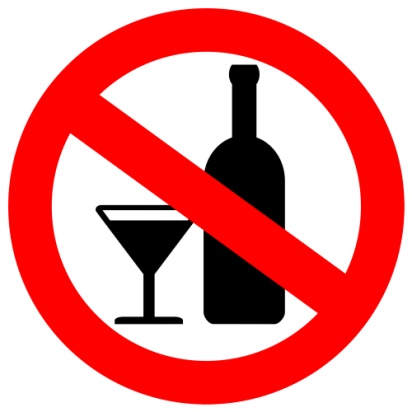 Алкоголь прочно вошёл в  повседневный быт взрослых и подрастающего поколения. Родителям необходимо в полной мере осознавать степень опасности, которой они подвергают своих детей, считая употребление алкоголя привычной жизненной нормой.  Полезные привычки помогают почувствовать себя собранным, готовым к преодолению трудностей, помогают  при стрессовых ситуациях.  Вредные же привычки   наносят  ущерб здоровью и со временем приведут к  серьёзным заболеваниям, таким как: сахарный диабет, заболевания сердечно – сосудистой системы, туберкулёз, СПИД, цирроз  печени, гепатит и др.  	Выражение «пьющие родители рождают пьющее потомство » и по сей день остаётся актуальным. Доказано, что  дети пьющих родителей отличаются повышенной склонностью к употреблению спиртных напитков, зачатки пьянства у потомства закладываются еще задолго до его рождения,  свои пороки родители передают детям по наследству. Одной из главных причин  развития подросткового алкоголизма специалисты  считают  взаимоотношения в семье ребенка. Подтолкнуть подростка к алкоголизму могут:  негативные  отношения внутри семьи;   чрезмерная опека со стороны родителей; насилие;  поклонение и вседозволенность, потакание всем слабостям и желаниям ребенка и др. 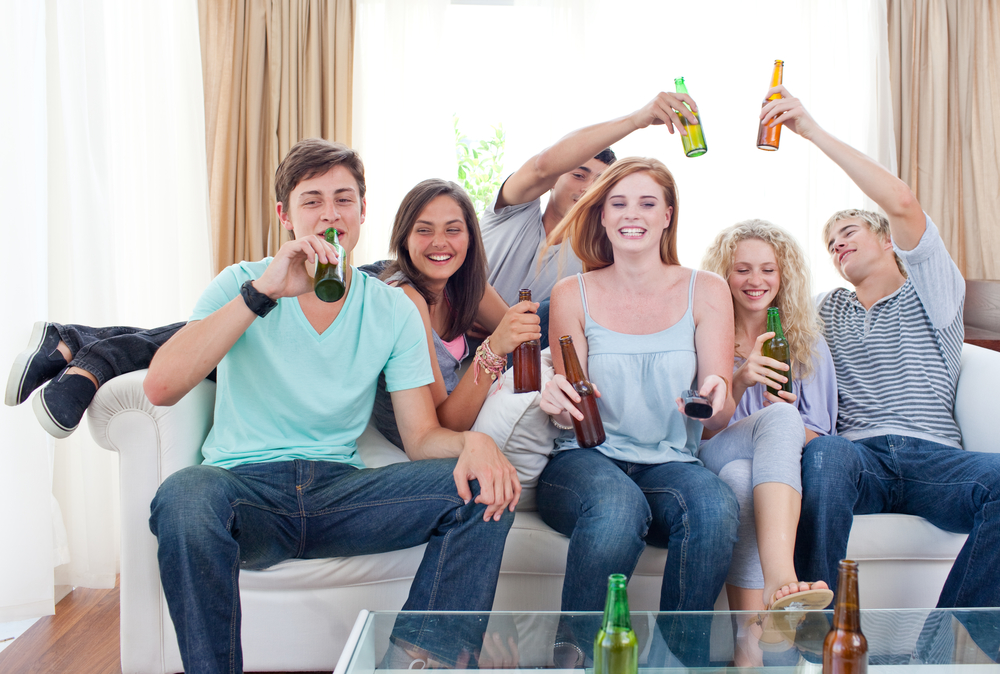  	Образ жизни, характерный для «алкогольной» компании, ошибочно воспринимается подростком как нормальный и естественный. Естественным, в их понимании считается прием алкогольных напитков в выходные и праздничные дни, перед танцами и во время отдыха с друзьями. Какие последствия для ребёнка может иметь употребление  алкоголя  будущими родителями?- Нарушение генетического аппарата половых клеток, риск рождения ребёнка с врождённой патологией (болезнь Дауна и др).- Мёртворождение, преждевременные роды, ранняя детская смертность, пороки развития.- Расстройства функций желедучно – кишечного тракта и нервной системы, появление признаков алкоголизации у детей, вскармливаемых грудным молоком пьющих матерей.            - Неврозы, невротические расстройства (тики, заикание, недержание  кала или мочи).            - Раннее приобщение к употреблению спиртного.           - Формирование у детей жестокости, вспыльчивости либо подавленности, замкнутости.           - Многочисленные проблемы со здоровьем, повреждения и заболевания внутренних органов, нарушения половой сферы.           - Трудности в учёбе, работе, «неприятности с законом». Каждый здравомыслящий родитель хочет видеть своих детей здоровыми, но многие не задумываются о том, как сделать, чтобы их дети жили в ладу с собой, с окружающим их миром и   людьми. Секрет этой  гармонии  прост — ведение здорового образа жизни: поддержание физического здоровья, отсутствие вредных привычек, правильное питание, отсутствие или сведение к минимуму стрессовых ситуаций. Если для кого- то неприемлем принцип абсолютной трезвости, тогда специалисты рекомендуют: - воздержаться от употребления алкоголя и табака в течение 3-х месяцев перед предполагаемым зачатием ребёнка;- воздержаться от употребления алкоголя и табакокурения в период беременности и кормления грудью (особенно опасными периодами являются третья – восьмая недели беременности);- стараться не употреблять спиртные напитки в присутствии детей;- беседовать с ребёнком о проблемах, связанных с алкоголем;- интересоваться тем, что делают  дети, в каких компаниях они проводят время и кто их друзья. Дети – наше будущее, и если не обратить на это внимание сегодня, завтра, возможно, будет уже поздно!